КАРАР                                                                                 ПОСТАНОВЛЕНИЕ№ 8920 август  2020 йыл                                                            20 августа 2020 годаОб участии  в конкурсе  «Трезвое  село -2020»В целях активизации и стимулирования деятельности по пропаганде и установления трезвого, здорового образа жизни среди жителей деревни Кушманаково и укрепления семейных ценностей, воспитании подрастающего поколения в духе трезвости, профилактики потребления алкоголя в молодежной среде, администрация сельского поселения Кушманаковский  сельсовет муниципального района Бураевский район Республики Башкортостан	ПОСТАНОВЛЯЕТ:1. Принять участие  в конкурсе «Трезвое село-2020».2. Создать оргкомитет по участию в конкурсе «Трезвое село-2020» в составе:     Камалов И.Р.               - глава сельского поселения;     Ахматгалиева Е.В .     - управляющий делами;     Гатиятуллина А.Ф.      - депутат Совета сельского поселения;       Галиев С.С.                     -ИП Глава КФХ Галиев С.С.     Галиева Г.Г.                    - Фельдшер ФАП     Шаехов А.Ф.                   -Участковый уполномоченный полиции       Галиева Г.И..                   - художественный руководитель СДК.3. Утвердить  план  мероприятий  по участию в конкурсе  «Трезвое село-2020»  (Приложение №1).Глава сельского поселенияКушманаковский  сельсовет 		    	                   И.Р.КамаловПриложение №1Принят  постановлением администрациисельского поселения Кушманаковский  сельсоветПлан мероприятий по участию в конкурсе  «Трезвое село - 2020» на территории сельского поселения Кушманаковский сельсовет муниципального района Бураевский район Республики Башкортостан деревни КушманаковоУправляющий делами: 						Е.В.АхматгалиеваБашkортостан  РеспубликаhыБорай районы  муниципаль                                                                                                                                                                                                             районының  Кушманак ауылсоветы ауыл биләмәhе хакимиәте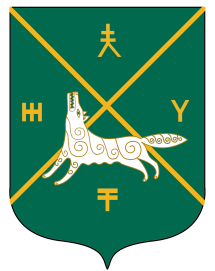 Администрация сельского поселения Кушманаковский сельсовет муниципального района     Бураевский район Республики Башкортостан№Наименование мероприятийСроки исполненияОтветственные исполнители (по согласованию)1.Проведение встречи (беседы с индивидуальными предпринимателями сельского поселения, реализующими алкогольную продукцию и табак о сокращении и о дальнейшем прекращении реализации алкоголя и табака) Сентябрь Глава СП,Орг.комитет2.Изготовление и размещение баннеров, плакатов, стендов, уголков здоровья, посвященных здоровому образу жизни, развитию физкультуры, спорта, молодежного туризмаАвгуст-сентябрьГлава СП,Орг.комитет3.Акция «Приведи ребенка в спорт»СентябрьОрг. комитет4.Привлечение жителей и организаций сельского поселения к благоустройству территории.Акция «Чистый Танып»Акция «Зеленая Башкирия»СентябрьГлава СП,Орг.комитет5.Сход граждан по вопросам борьбы с незаконным оборотом спиртосодержащей продукции, обеспечения пожарной безопасности населения в СПАвгуст - сентябрьГлава СП,Орг.комитет6.Профилактика преступности, совершенных в состоянии алкогольного и наркотического опьянения.В течение годаГлава СП,Орг.комитет7.Проведение в общеобразовательных школах тематических вечеров, круглых столов, лекций по трезвости с участием фельдшера ФАП В течение учебного годаОрг. комитет8.Проведение спортивно-массовых мероприятий под девизом «Мы за трезвое будущее»-Всероссийский день бега «Кросс наций 2020»  В течение годаГлава СП,Орг.комитет9.Проведение массовых мероприятий на территории сельского поселения, направленных на укрепление семейных ценностей, пропаганде здорового и трезвого образа жизни.В течение годаГлава СП,Орг.комитет10Освещение в местных средствах массовой информации материалов по трезвости, благополучных семей.В течение годаГлава СП11Работа с гражданами, производящими и злоупотребляющими алкоголем:- подготовка списков,- индивидуальные беседы с участием религиозных деятелей,-рейды по домам граждан, занимающихся самогоноварением и его реализацией,- содействие в кодировании желающих избавиться от употребления алкоголя и табака.В течение годаГлава СП,Орг.комитет12Проведение мероприятий, против алкоголя, приуроченных к календарным датам.- Первое сентября, первый учитель, первый урок «Здравствуй школа» (лекция имама о вреде спиртосодержащих напитков)-Вечер отдыха, Всемирный день трезвости «Жизнь без алкоголя»-Республиканская молодежная акция фолк-драйв «Халкыбызнын куркэм  гадэтлэре»-Дискотека «Двигайся больше»-Праздничный концерт «День добра и уважения», посвященный Дню пожилых людей.- Праздник родословной «Гаилэ бэхет ачкычы»- Праздничный концерт ко Дню Республики Башкортостан- Спортивный праздник «Папа, мама, я  – спортивная семья»- Беседа на тему «Последствия раннего алкоголизма»- Мероприятия, посвященные празднованию Дня Единства (диалог о вреде курения).В течение годаСентябрьСентябрьСентябрьСентябрьОктябрь Октябрь Октябрь Октябрь Октябрь Ноябрь Глава СП,Орг.комитет